Name of Journal: World Journal of GastroenterologyManuscript NO: 81309Manuscript Type: ORIGINAL ARTICLEBasic StudyStress granules inhibit endoplasmic reticulum stress-mediated apoptosis during hypoxia-induced injury in acute liver failureLi WY et al. SGs inhibit ERS in ALFWen-Yuan Li, Fan Yang, Xun Li, Lu-Wen Wang, Yao WangWen-Yuan Li, Department of Anesthesiology, Renmin Hospital of Wuhan University, Wuhan 430060, Hubei Province, ChinaFan Yang, Xun Li, Lu-Wen Wang, Yao Wang, Department of Infectious Diseases, Renmin Hospital of Wuhan University, Wuhan 430060, Hubei Province, ChinaAuthor contributions: Wang Y takes responsibility for the integrity of the work as a whole, from inception to published article; Wang Y and Li WY conceived and designed the study; Li WY, Yang F, Li X and Wang LW perform the experiment; Li WY and Wang Y wrote the paper; Wang Y edited the article; all authors approved the final version of the manuscript.Supported by the National Natural Science Foundation of China, No. 82100630 and No. 82100894; and the Fundamental Research Funds for the Central Universities, No. 2042021kf0080.Corresponding author: Yao Wang, Doctor, Chief Physician, Department of Infectious Diseases, Renmin Hospital of Wuhan University, No. 238 Jiefang Road, Wuhan 430060, Hubei Province, China. rm003743@whu.edu.cnReceived: November 3, 2022Revised: November 22, 2022Accepted: February 16, 2023Published online: February 28, 2023AbstractBACKGROUNDStress granules (SGs) could be formed under different stimulation to inhibit cell injury. AIMTo investigate whether SGs could protect hepatocytes from hypoxia-induced damage during acute liver failure (ALF) by reducing endoplasmic reticulum stress (ERS) mediated apoptosis.METHODSThe agonist of SGs, arsenite (Ars) was used to intervene hypoxia-induced hepatocyte injury cellular model and ALF mice models. Further, the siRNA of activating transcription factor 4 (ATF4) and SGs inhibitor anisomycin was then used to intervene in cell models. RESULTSWith the increase of hypoxia time from 4 h to 12 h, the levels of HIF-1α, ERS and apoptosis gradually increased, and the expression of SGs marker G3BP1 and TIA-1 was increased and then decreased. Compared with the hypoxia cell model group and ALF mice model, the levels of HIF-1α, apoptosis and ERS were increased in the Ars intervention group. After siRNA-ATF4 intervention, the level of SGs in cells increased, and the levels of HIF-1α, ERS and apoptosis decreased. Compared with the siRNA-ATF4 group, the levels of G3BP1 in the siRNA-ATF4+anisomycin group were decreased, and the levels of HIF-1α, ERS and apoptosis were increased. Moreover, compared with the ALF group, the degree of liver injury and liver function, the levels of HIF-1α, ERS and apoptosis in the Ars intervention group were decreased, the level of SGs was increased.CONCLUSIONSGs could protect hepatocytes from hypoxia-induced damage during ALF by reducing ERS-mediated apoptosis.Key Words: Acute liver failure; Stress granules; Hypoxia; Endoplasmic reticulum stress; Apoptosis©The Author(s) 2023. Published by Baishideng Publishing Group Inc. All rights reserved.Citation: Li WY, Yang F, Li X, Wang LW, Wang Y. Stress granules inhibit endoplasmic reticulum stress-mediated apoptosis during hypoxia-induced injury in acute liver failure. World J Gastroenterol 2023; 29(8): 1315-1329URL: https://www.wjgnet.com/1007-9327/full/v29/i8/1315.htmDOI: https://dx.doi.org/10.3748/wjg.v29.i8.1315Core Tip: Hepatocytes were damaged by hypoxia and ischemia injury in the process of acute liver failure. At this time, the content of HIF-1α in cells increased, which inhibited the formation of stress granules (SGs) mediated by G3BP1 and promoted the expression of endoplasmic reticulum stress (ERS) marker molecules activating transcription factor 4 (ATF4) and CCAAT/enhancer-binding protein-homologous protein. The activated ERS pathway further promotes hepatocyte apoptosis. Promoting SGs synthesis can inhibit the level of hepatocyte apoptosis by inhibiting the ATF4-mediated ERS pathway.INTRODUCTIONAcute liver failure (ALF) is a common clinical syndrome in intensive care units, with a high mortality due to various causes, such as drugs, toxic exposure, viral hepatitis, etc[1]. ALF can be preliminarily diagnosed in patients with no history of basic liver disease, with rapid deepening of jaundice in a short period of time. It has the typical symptom, such as poor appetite, vomiting, diarrhea, abdominal distension and hepatic encephalopathy. Advanced high bilirubin or aminotransferase, and prothrombin activity of coagulation item ≤ 40% can be the basic diagnosis[2]. For such patients, it is extremely important to be transferred to intensive care unit as soon as possible for mechanical ventilation to improve oxygenation. The comprehensive medical treatment, blood purification (artificial liver) and maintenance of homeostasis in human body should be carried out throughout the treatment. For patients with ALF, liver transplantation is the only completely effective treatment option. However, the development of liver transplantation is limited by shortage of liver source, strict transplantation conditions, huge treatment cost and rejection after transplantation[3].Endoplasmic reticulum stress (ERS) plays an important role in the regulation of inflammatory response and apoptosis, and severe ERS promotes the occurrence and development of ALF[4]. When cells undergo ERS, they can be induced by type-1 ER transmembrane protein kinase (IRE1), double-stranded RNA-dependent protein kinase-like ER kinase (PERK) and activating transcription factor 6 (ATF6), induce unfolded protein response (UPR)[5]. Unfolded proteins can alter cellular transcription and translation programs to regulate protein synthesis, secretion, and degradation to relieve endoplasmic reticulum stress, thereby protecting cells[6]. When ERS exceeds the controllable range of the body, cells will undergo apoptosis. CCAAT/enhancer-binding protein-homologous protein (CHOP) is a transcription factor that controls gene-encoded components in apoptosis[7]. The activation of ERS of the three pathways will eventually induce the expression of the apoptotic factor CHOP[7]. Among them, PERK can activate eIF2a and further induce the expression of ATF4. ATF4 can promote the activation of CHOP, and the highly expressed CHOP triggers the bax/bad system to activate caspase9 and caspase3, which in turn leads to apoptosis[8].Stress granules (SGs) refer to the fact that when eukaryotic cells are subjected to various environmental stimuli, such as oxidative stress, heat shock, ultraviolet radiation, and viral infection. Aids in the transport of dense granular material formed into the cytoplasm, which is an adaptive regulation mechanism of cells[9]. SGs are a protective mechanism of cells, which is the product of the host's response to external stress. The production mechanism of SGs is related to neurological diseases[10], viral infections[11], and cancers[12], etc. There is no study on the relationship between SGs, ERS and hepatocyte apoptosis in ALF. This experiment investigates the effect and mechanism of SGs on the apoptosis process induced by ERS during the hypoxic injury of hepatocytes in ALF.MATERIALS AND METHODSChemicals and reagentsThe normal human liver L02 cell line was purchased from the China Center for Type Culture Collection (Wuhan University). DMEM medium and fetal bovine serum (FBS) were purchased from GIBCO (NY, United States). Lipopolysaccharide (LPS), D-galactosamine (D-Gal), arsenite (Ars) and anisomycin were purchased from Sigma (St. Louis, United States). Rabbit anti-human/mouse G3BP1, T-cell restricted intracellular antigen-1 (TIA-1), ATF4, CHOP, BAX, BCL2, GAPDH antibodies, Cy3-labeled goat anti-rabbit secondary antibody were purchased from Proteintech (Wuhan, China). Rabbit anti-human/mouse cleaved caspase3 (c-cas3), c-cas9 antibodies were purchased from Cell Signaling Technology (Boston, United States). Goat anti-rabbit fluorescent secondary antibody IRDye800 was purchased from LI-COR Biosciences (Lincoln, United States). Human and mouse lactate dehydrogenase (LDH) and HIF-1α enzyme-linked immunosorbent assay kits were purchased from Elabscience (Wuhan, China). RNAiso Plus, PrimeScript™, RT reagent and SYBR Premix Ex Taq kit were purchased from TaKaRa (Dalian, China). The Annexin V-phycoerythrin/7-aminoactinomycin D (Annexin V-PE/7AAD) apoptosis kit Apoptosis kit was purchased from BD (San Diego, United States). The transfection reagent Lipo200 was purchased from Invitrogen (CA, United States).Cell culture and treatmentAfter receiving the L02 cells, they were centrifuged to remove the cell cryopreservation solution. The cells were then added DMEM complete medium (containing 10% FBS), and cultured in a 37 °C 5% CO2 constant temperature incubator in a suitable humidity environment. The adherence and growth of the cells were observed under a microscope, and the cells were in the logarithmic growth phase for experiments. The hypoxia-treated cell group was placed in a three-gas incubator at 37 °C with a volume fraction of 95% N2 + a volume fraction of 5% CO2 for hypoxia treatment for 4 h, 8 h, and 12 h, respectively. Hepatocytes treated with hypoxia for 12 h were used as model group. The Hypoxia + Ars group was first treated with Hypoxia for 12 h, followed by hypoxia treatment for 12 h. Hypoxia + anisomycin + siRNA-ATF4 group cells were first transfected with siRNA, then intervened with anisomycin for 12 h, and finally treated with hypoxia for 12 h. The sequence of siRNA-ATF4 was 5ʹ-TCC CTC AGT GCA TAA AGG A-3ʹ. And the sequence of non-targeting control siRNA was 5ʹ-UUC UCC GAA CGU GUC ACG A-3ʹ. The siRNA was transfected into cells using Lipo2000 according to the manufacturer's instructions.Animal groups and treatmentAll animal experimental procedures were evaluated and approved by the Laboratory Animal Care and Committee of Renmin Hospital of Wuhan University (WDRM20181018) and followed institutional guidelines as well as ARRIVE guidelines. Thirty male C57BL/6 rats were randomly divided into 3 groups, namely the normal group, the model group, and the Ars group, with 10 rats in each group. All mice were acclimated to feeding for 1 wk before the experiment. Referring to the previous modeling method[13,14], the mice in the model group and Ars group were injected with D-Gal 400 mg/kg and LPS 100 μg/kg intraperitoneally. The mice in Ars group were given Ars (1 mg/kg) intraperitoneal treatment 3 d before modeling, once a day, until 24 h after modeling. The rats in the normal group and the model group were given normal saline by gavage every day. 12 h after modeling, the survival of mice in each group was observed and recorded. Body weights and health of the animals were monitored every other day. If the mice were unable to eat or drink, showed any abnormal behavior, or signs of toxicity, pain, or distress, they would be removed from the study. At the end of the experiment, the mice were euthanized by sodium pentobarbital, and death was confirmed by the absence of a heartbeat. About 1 mL of ocular venous blood was collected. Liver tissue was taken, washed with normal saline, and then stored in -80 °C freezer for tissue homogenate, protein and mRNA extraction. The rest of the liver tissue specimens were fixed with 4% paraformaldehyde, embedded in paraffin, and used for hematoxylin-eosin (HE) and transferase-mediated deoxyuridine triphosphate-biotin nick end labeling (TUNEL) staining.Cell apoptosis, HIF-1α and LDH detectionReferring to the previous method[15], the apoptosis level of L02 cells in each group was detected by flow cytometry using Annexin V-PE/7AAD apoptosis kit. After intervention in each group, 1.0 × 105 cells were added to 400 μL buffer solution for staining. 5 μL of Annexin V-PE and 5 μL of 7AAD were then added to the cell suspension. The cell was incubated in the dark for 15 min at 37 °C. The apoptosis rate of early and late cells was detected by flow cytometry (BD, United States). According to the description in the previous experiments[16], the cell supernatant, homogenates of cells and liver tissues in each group were taken. Then the HIF-1α and LDH detection kits were used to evaluate the content of HIF-1α in cell or tissue homogenates, LDH in cell supernatant or serum according to the kit instructions.Determination of G3BP1 expression by immunofluorescenceThe cells in each group were modeled and intervened by the above method. After 24 h of incubation, they were fixed with cell fixative for 25 min, and then washed with PBS for 3 times. 0.2% Triton was permeabilized for 20 min, and 0.5% BSA was blocked for 30 min. G3BP1 primary antibody (1:1000) was incubated overnight. The next day, the secondary antibody was incubated for 1 h, nuclei were stained with DAPI for 3 min, washed with PBS for 5 times. The anti-fluorescence quencher was added dropwise, and the slides were mounted and observed under an upright microscope.Detection of ATF4 mRNA by quantitative real-time polymerase chain reactionThe total RNA of each group of cells was extracted by RNAiso Plus kit. The cDNA was further amplified using Prime-Script RT reagent kit. The amplified cDNA was subjected to quantitative polymerase chain reaction (qPCR) by real-time PCR (RT-PCR) using SYBR Premix Ex Taq kit. The PCR program was set as: initial 95 °C for 10 s; 95 °C for 5 s and 60 °C for 20 s, 40 cycles. ATF4 primer sequences: forward 5'-TCAAACCTCATGGGTTCTCC-3' and reverse 5'-GTGTCATCCAACGTGGTCAG-3'. GAPDH primer sequences: forward 5'-ACCACAGTCCATGCCATCAC-3', reverse 5'-TCCACCACCCTGTTGCTGTA-3'. The relative gene expression of ATF4 was calculated by 2−ΔΔCT. The above methods refer to previous reports[17]. Protein expression was detected by western blotReferring to the previous experimental method[18], the cells or liver tissues of each group were collected into the centrifuge tube, and were broken under ice bath by ultrasound. After centrifugation at 4 °C, the supernatant was taken. Total protein was determined by bicinchoninic acid method and protein concentration was adjusted. It was then added protein loading buffer, mixed well, and boiled for 10 min. Electrophoresis was performed with 10% sodium dodecyl sulfate polyacrylamide gel electrophoresis. 10 μL sample to each well was then add. Electrophoresis was performed at 80 V and then at a constant current of 200 mA. PVDF membranes were sealed with 5% skim milk powder at room temperature for 1h. Then primary antibody (G3BP1, 1:1,000; TIA-1, 1:1000; ATF4, 1:1000; CHOP, 1:1000; BAX, 1:1000; BCL2, 1:1000; c-cas3, 1:1,000; c-cas9, 1:1000; GAPDH, 1:3000) was used to incubated the membranes overnight at 4 °C. After the membranes were washed, fluorescent secondary antibody (1:10000) was used to incubate at room temperature without light for 1 h. Finally, the membranes were scanned with Odyssey system to detect and compare the relative protein expression levels of each group.Biochemical tests and histological studiesThe levels of alanine aminotransferase (ALT), aspartate aminotransferase (AST) and total bilirubin (TBIL) in serum in each group were detected by automatic biochemical analyzer. Liver tissues fixed by formaldehyde and embedded in paraffin were taken from each group. The paraffin blocks were sectioned. Hematoxylin and eosin were used to stain the slices. The slices were dehydrated and dried in turn. The histopathological changes of liver in each group were observed under inverted microscope. The slices were stained with TUNEL and incubated away from light. After washing with PBS, DAPI was dropped and incubated away from light. Cell morphology was observed under fluorescence microscope, and apoptosis index in each tissue was calculated according to the method described previously[19].Statistical analysisSPSS 19.0 statistical software was used for statistical analysis. All data were expressed as mean ± SD. t-test was used for comparison between two groups, and analysis of variance test was used for comparison between three groups and more than three groups. P < 0.05 means the difference was statistically significant.RESULTSChanges of SGs, ERS and apoptosis levels with the change of hypoxia timeThe histopathological examination of liver failure revealed massive necrosis and extensive intrahepatic inflammatory reaction, resulting in the embolization of micro vessels and the structural destruction of hepatic sinuses. The microcirculation disturbance could lead to obvious hepatic perfusion obstruction, reflecting ischemic hypoxic injury[20]. The ischemia-hypoxia and ischemia-reperfusion (IR) could further activate local inflammatory response or aggravate local perfusion disorders through platelet activation pathway[21].In this part, the model of hepatocyte hypoxia in vitro was used to simulate the ischemic hypoxia injury during ALF. It was firstly observed how the levels of SGs, ERS and apoptosis changed over time. As shown in Figure 1A-D, compared with the normal group, the apoptosis rate, HIF-1α and LDH contents in the hypoxia group for 4 h were increased (P < 0.05). Compared with the 4 h group, the apoptosis rate and the contents of HIF-1α and LDH in hypoxia group for 8 h and 12 h was furtherly increased (P < 0.05). As shown in Figure 1E-G, compared with the normal group, the expression levels of G3BP1 and TIA-1, the marker molecules of SGs, were increased in the hypoxia group for 4 h (P < 0.05). The expression of G3BP1 decreased in the hypoxia groups of 8 h and 12 h compared with the hypoxia group of 4 h (P < 0.05). As shown in Figure 1H-J, compared with the normal group, the protein expression levels of ATF4, CHOP, BAX, c-cas3 and c-cas9 in the hypoxia group for 4 h increased (P < 0.05), the expression of G3BP1, TIA-1, BCL2 was decreased (P < 0.05). After 8 h and 12 h hypoxia, the protein expression levels of ATF4, CHOP, BAX, c-cas3 and c-cas9 were further increased (P < 0.05), the expression of G3BP1, TIA-1, BCL2 was further decreased (P < 0.05). In conclusion, after 12 h hypoxia treatment, ERS and apoptosis levels of L02 cells were the highest, while SGs content was the lowest. Therefore, the cells treated with hypoxia for 12 h were used as cell models for subsequent research, which was consistent with reported studies[22].Effects of SGs on ERS and apoptosis in hepatocyte hypoxia modelArsenite can induce SGs formation by promoting e-IF2α phosphorylation[23], but arsenite has certain hepatotoxicity[24,25]. Refer to the reported studies, the 10 μmol/L intervention dose was used[25,26]. In this part, the Ars intervention group was set to observe that Ars could induce the formation of SGs without causing hepatocyte damage and related molecular changes.As shown in Figure 2, we first verified the effect of SGs agonist Ars on normal L02 cells. Compared with the normal group, the expression level of G3BP1 was increased in the Ars group, while the level of ERS and apoptosis did not change significantly. Subsequently, we used Ars to intervene the L02 hepatocyte model treated with 12 h hypoxia. As shown in Figure 2A-D, compared with the Hypoxia group, the apoptosis rate, HIF-1α and LDH contents in cells in the Hypoxia + Ars group were decreased (P < 0.05). As shown in Figure 2E-G, compared with the Hypoxia group, the expression levels of G3BP1 and TIA-1 were increased in the Hypoxia + Ars group (P < 0.05). As shown in Figure 2H-J, compared with the Hypoxia group, the protein expression levels of ATF4, CHOP, BAX, c-cas3 and c-cas9 in the Hypoxia + Ars group was decreased (P < 0.05), the expression of G3BP1, TIA-1, BCL2 was increased (P < 0.05). Effect of SGs on apoptosis in hypoxia model through ERSATF4 plays a key role in the process of ERS, which negatively regulates Bcl-2 by promoting the expression of CHOP, leading to the transport of Bax from cytoplasm to mitochondria and the initiation of mitochondrial apoptosis pathway[27]. When excessive ERS occurs, PERK, IRE1, and ATF4 activate and activate the corresponding downstream factors, and up-regulate the expression of ATF4 at the transcriptional and translational levels, resulting in the destruction of the endoplasmic reticulum membrane, the efflux of Ca2+, and the occurrence of apoptosis[28]. The knockdown of ATF4 and the SGs inhibitor anisomycin showed an antagonistic effect on the protective cells. In this part, the groups were set to show that SGs can affect hepatocyte injury through the ATF4-mediated ERS pathway.We first verified the intervention effect of siRNA-ATF4. As shown in Figure 3A, compared with the normal group, the level of ATF4 mRNA in the normal control group did not change, while the level of ATF4 mRNA in the siRNA-ATF4 group decreased significantly (P < 0.05). As shown in Figure 3B-E, compared with the Hypoxia group, the apoptosis rate, HIF-1α and LDH contents in cells of the Hypoxia + siRNA-ATF4 group were decreased (P < 0.05). Compared with the Hypoxia + siRNA-ATF4, the apoptosis rate, HIF-1 α and LDH contents in cells of the Hypoxia + siRNA-ATF4 + anisomycin group were increased (P < 0.05). As shown in Figure 4A-C, compared with the Hypoxia group, the expression of G3BP1 and TIA-1 in Hypoxia + siRNA-ATF4 group was increased (P < 0.05). Compared with the Hypoxia + siRNA-ATF4, the expression of G3BP1 and TIA-1 in Hypoxia + siRNA-ATF4 + anisomycin group was decreased (P < 0.05). As shown in Figure 4C-F, compared with the Hypoxia group, the protein expression levels of ATF4, CHOP, BAX, c-cas3 and c-cas9 in the Hypoxia + siRNA-ATF4 group was decreased (P < 0.05), the expression of G3BP1, TIA-1, BCL2 was increased (P < 0.05). Compared with the Hypoxia + siRNA-ATF4 group, the protein expression levels of ATF4, CHOP, BAX, c-cas3 and c-cas9 in the Hypoxia + siRNA-ATF4 + anisomycin group was increased (P < 0.05), the expression of BCL2 was decreased (P < 0.05). Effects of SGs on ERS and apoptosis levels in liver of ALF miceIn the in vivo experiment, we first detected whether the ALF mouse model was successfully established, and then detected the effects of Ars on liver pathological changes and serum biochemical indexes. As shown in Figure 5A, the liver lobules in the normal group were clearly structured and the hepatocytes were neatly arranged. The lobule structure of liver tissue in ALF group was not clear, hepatocyte was necrotic around with inflammatory cells infiltrate. Compared with ALF model group, the hepatic lobule structure in Ars group was clearer and the infiltration of inflammatory cells was reduced. As shown in Figure 5B and F, compared with the normal group, the apoptosis level in liver tissues of mice in model group was significantly increased (P < 0.05). After Ars intervention, apoptosis level of liver tissue was significantly reduced (P < 0.05). As shown in Figure 5C-E, the serum levels of ALT, AST and TBIL in model group were higher than those in normal group (P < 0.05). Compared with model group, ALT, AST and TBIL levels in Ars group were significantly decreased (P < 0.05). In addition, as shown in Figure 5G, the 24 h survival rate of mice was observed in each group. The results showed that 90% of mice survived in Ars group, whereas only 70.0% in model group. As shown in Figure 6A and B, compared with the normal group, the expression of G3BP1 and TIA-1 in model group was decreased (P < 0.05). Compared with the model group, the expression of G3BP1 and TIA-1 in Ars group was increased (P < 0.05). As shown in Figure 6C-G, compared with the normal group, the level of HIF-1α and LDH, the protein expression of ATF4, CHOP, BAX, c-cas3 and c-cas9 in the model was increased (P < 0.05), the expression of G3BP1, TIA-1, BCL2 was decreased (P < 0.05). Compared with the model group, the level of HIF-1α and LDH, the protein expression of protein expression levels of ATF4, CHOP, BAX, c-cas3 and c-cas9 in the Ars group was decreased (P < 0.05), the expression of BCL2 was increased (P < 0.05). DISCUSSIONLiver is very sensitive to ischemic hypoxic injury because of its high aerobic tissue and metabolism. Ischemia-hypoxia and IR injury induce a large number of ERS and mitochondrial apoptosis pathway. ERS can be induced under ischemia and hypoxia through HIF-1α[29,30]. The complex functions of ERS in hepatocytes can regulate inflammation, oxidative stress, etc., which are closely related to the pathogenesis of liver failure. A large number of experimental studies have confirmed that ERS occurs in the liver of various types of ALF animal models. In the liver of ALF mice/rats induced by N-acetaminophen (APAP)[31], LPS combined with D-Gal[32], and carbon tetrachloride[33] induced liver, p-eIF2α, ATF4 and CHOP GRP78 markedly increased. The ERS inhibitors 4-phenylbutyric acid[34] and TUDCA[35] can alleviate the up-regulation of endoplasmic reticulum stress markers CHOP, XBP1, p-eIF2α, and reduce inflammation in liver tissue. damage, alleviate the up-regulation of serum transaminases. At the same time, inhibiting of ERS had a protective effect on APAP-induced liver injury, can reduce liver necrosis, and improve mouse survival[36]. It can be seen that ERS-related molecules can be used as new targets, and the development of drugs targeting ERS provides new ideas for the treatment of ALF.ERS is an important homeostatic device during liver disease progression, which can assist cells to resist stress, but excessive stress can also lead to cell damage. In the early stage of stress, the endoplasmic reticulum reduces the cell load caused by the accumulation of wrong proteins by inhibiting protein synthesis and accelerating protein transport and degradation, and maintains cell stability[37]. However, when the stress intensity continues to increase, ERS will initiate cell apoptosis pathway. Among them, ATF4 induces the production of endoplasmic reticulum oxide protein and activates the inositol triphosphate receptor, which is a key way to induce apoptosis[38]. SGs are formed by RNA and protein aggregates that control RNA metabolism, signaling, and cell survival under stress. When translation is inhibited, polysomes lose their mRNAs, and "naked" mRNAs assemble with SG nucleating proteins for liquid-liquid phase separation[39]. SGs are dynamically complex and variable biomolecular condensates whose composition and structure undergo dramatic changes under different types of stress. The ability of cells to respond rapidly to various environmental stresses[40,41]. Therefore, the dynamic process of SGs and their regulation are crucial for cells to cope with stress. Studies have shown that the process of SGs formation is stalled by the accumulation of translation initiation complexes in response to various stresses[42]. G3BP1 bind mRNA and aggregate to form SGs. While large SGs aggregates are formed by smaller aggregates through post-translational modification and microtubule transport[43]. Another typical SGs maker, TIA-1 RNA-binding protein packet TIA-1 binds to mRNA, causing mRNA to stop translation and aggregate to form SGs[44,45]. Therefore, G3BP1 and TIA-1 were selected as markers for SGs in this study. Therefore, G3BP1 and TIA-1 were selected as markers for SGs in this study. There is no relevant report on the relationship between SGs, ERS and hepatocyte apoptosis in the process of hepatocyte ischemia and hypoxia for ALF. In the in vitro study, we firstly observed how the levels of SGs, ERS and apoptosis changed over time. With the prolongation of hypoxia time, the levels of ERS and apoptosis in hepatocytes increased. The level of SGs increased at 4h and then decreased. Therefore, hepatocyte treated with hypoxia for 12 h were used as cell models for subsequent research. This suggested that SGs were stress-increased in the early stage of hepatocyte hypoxia to protect cells from damage. However, with the prolongation of hypoxia time, the production of SGs would decrease, and the effect of protecting hepatocytes will be weakened. Then the effects of SGs on ERS and apoptosis in hepatocyte hypoxia model was observed. Compared with the Hypoxia group, the apoptosis rate and ERS level decreased in SGs hepatocyte Ars treated group. However, Ars could elevate the level of SGs. In the next, it was verified the effect of SGs on apoptosis level of hepatocyte hypoxia model through ERS. It was verified the intervention effect of siRNA-ATF4. Compared with the normal group, the level of ATF4 mRNA in the siRNA-ATF4 group was decreased significantly. Compared with the Hypoxia group, the apoptosis rate, HIF-1α and LDH contents in cells, the level of ERS was decreased in the siRNA-ATF4 treatment group. Moreover, on the basis of siRNA-ATF4 intervention group, it was found that the apoptosis rate, HIF-1α and LDH contents in cells, the level of ERS was decreased. According to previous studies, the criteria for success in animal modeling of ALF include liver histopathological damage, serological changes, especially elevated levels of transaminase and bilirubin[13,16,46]. In this study, LPS injection combined with D-Gal simulates acute inflammatory liver injury model, which is widely accepted and used to explore and develop new liver protective reagents for inflammatory liver injury[47]. LPS is in the outer membrane of the gram-negative bacteria[48], and can combine with myeloid differentiation factor 2 and cluster of differentiation 14 to form a complex. This complex is recognized by the toll-like receptor 4 on the membrane of Kupffer cells (KCs) in the liver. KCs can produce the inflammatory mediators, such as TNF-α, IL-1β, IL-6, etc., leading to liver cell damage[49,50]. However, LPS has a low specificity for liver injury, so it is often combined with D-Gal to establish an animal model of acute inflammatory liver injury to simulate human hepatitis[48]. Studies have shown that D-Gal can inhibit protein synthesis by depletion of uridine triphosphate through the galactose pathway, and reactive oxygen species production can induce liver injury. Therefore, D-Gal can be used as a sensitizer in LPS-induced liver injury[51]. In the course of occurrence and development of liver failure, a large number of liver cell death is the most core event. So, In the in vivo experiment, it was first detected whether the ALF mouse model was successfully established. HE staining showed that the liver tissue structure of mice in the normal group was regular, and the liver cells were neatly arranged in the hepatic lobules. No necrosis of liver cells and inflammatory cell infiltration. The liver lobule structure of the ALF model group was destroyed by LPS combined with D-Gal, accompanied by a large number of necrotic liver cells and infiltrating inflammatory cells. Compared with normal group, ALT, AST and TBIL levels in serum of model group were increased. The above studies indicate that the mouse model of ALF has been successfully constructed in this study, which is consistent with previous reports[13,16]. After Ars intervention, the degree of infiltration of necrotic liver cells and inflammatory cells in mouse liver tissue was reduced, and the levels of ALT, AST and TBIL in serum were decreased. Moreover, compared with the normal group, the apoptosis level in liver tissues of mice in model group was significantly increased. The expression of G3BP1 in model group was decreased. The expression of G3BP1 in model group was decreased. Moreover, compared with the normal group, the level of HIF-1α and LDH, the protein expression of ATF4, CHOP, BAX, c-cas3 and c-cas9 in the model was increased, the expression of BCL2 was decreased. Compared with the model group, the level of HIF-1α and LDH, the protein expression of protein expression levels of ATF4, CHOP, BAX, c-cas3 and c-cas9 in the Ars group was decreased, the expression of BCL2 was increased.CONCLUSIONIn conclusion, as shown in Figure 7, hepatocytes were damaged by hypoxia and ischemia injury in the process of ALF. At this time, the content of HIF-1α in cells increased, which inhibited the formation of SGs mediated by G3BP1 and promoted the expression of ERS marker molecules ATF4 and CHOP. The activated ERS pathway further promotes hepatocyte apoptosis. Promoting SGs synthesis can inhibit the level of hepatocyte apoptosis by inhibiting the ATF4-mediated ERS pathway. However, the inhibition of ERS-mediated hepatocyte apoptosis pathway by SGs still needs to be further studied. Despite the use of Ars and anisomycin in the intervention of SGs, there is still no direct evidence to prove the influence of SGs on hepatocyte apoptosis. In the next studies, we will use more appropriate methods to directly detect the influence of SGs on hepatocyte. At the same time, this paper provides potential targets and ideas for clinical treatment of ALF.ARTICLE HIGHLIGHTSResearch backgroundThere is no relevant report on the relationship between stress granules (SGs), endoplasmic reticulum stress (ERS) and hepatocyte apoptosis in the process of hepatocyte ischemia and hypoxia for acute liver failure (ALF).Research motivationThis paper provides potential targets and ideas for clinical treatment of ALF.Research objectivesThis study was to investigate whether SGs could protect hepatocytes from hypoxia-induced damage during ALF by reducing ERS mediated apoptosis.Research methodsThe agonist of SGs, arsenite (Ars) was used to intervene hypoxia-induced hepatocyte injury cellular model and ALF mice models. Further, the siRNA of ATF4 and SGs inhibitor anisomycin was then used to intervene in cell models. Research resultsIn the in vitro study, we firstly observed how the levels of SGs, ERS and apoptosis changed over time. With the prolongation of hypoxia time, the levels of ERS and apoptosis in hepatocytes increased. The level of SGs increased at 4h and then decreased. Therefore, hepatocyte treated with hypoxia for 12 h were used as cell models for subsequent research. This suggested that SGs were stress-increased in the early stage of hepatocyte hypoxia to protect cells from damage. However, with the prolongation of hypoxia time, the production of SGs would decrease, and the effect of protecting hepatocytes will be weakened. Then the effects of SGs on ERS and apoptosis in hepatocyte hypoxia model was observed. Compared with the Hypoxia group, the apoptosis rate and ERS level decreased in SGs hepatocyte Ars treated group. However, Ars could elevate the level of SGs. In the next, it was verified the effect of SGs on apoptosis level of hepatocyte hypoxia model through ERS. It was verified the intervention effect of siRNA-ATF4. Compared with the normal group, the level of ATF4 mRNA in the siRNA-ATF4 group was decreased significantly. Compared with the Hypoxia group, the apoptosis rate, HIF-1α and lactate dehydrogenase (LDH) contents in cells, the level of ERS was decreased in the siRNA-ATF4 treatment group. Moreover, on the basis of siRNA-ATF4 intervention group, it was found that the apoptosis rate, HIF-1α and LDH contents in cells, the level of ERS was decreased. In the in vivo experiment, it was first detected whether the ALF mouse model was successfully established. HE staining showed that the liver tissue structure of mice in the normal group was regular, and the liver cells were neatly arranged in the hepatic lobules. No necrosis of liver cells and inflammatory cell infiltration. The liver lobule structure of the ALF model group was destroyed by LPS combined with D-Gal, accompanied by a large number of necrotic liver cells and infiltrating inflammatory cells. Compared with normal group, alanine aminotransferase (ALT), aspartate aminotransferase (AST) and total bilirubin (TBIL) levels in serum of model group were increased. The above studies indicate that the mouse model of ALF has been successfully constructed in this study, which is consistent with previous reports. After Ars intervention, the degree of infiltration of necrotic liver cells and inflammatory cells in mouse liver tissue was reduced, and the levels of ALT, AST and TBIL in serum were decreased. Research conclusionsHepatocytes were damaged by hypoxia and ischemia injury in the process of ALF. At this time, the content of HIF-1α in cells increased, which inhibited the formation of SGs mediated by G3BP1 and promoted the expression of ERS marker molecules ATF4 and CHOP. The activated ERS pathway further promotes hepatocyte apoptosis. Promoting SGs synthesis can inhibit the level of hepatocyte apoptosis by inhibiting the ATF4-mediated ERS pathway. Research perspectivesSGs could protect hepatocytes from hypoxia-induced damage during ALF by reducing ERS-mediated apoptosis.REFERENCES1 Nanchal R, Subramanian R, Karvellas CJ, Hollenberg SM, Peppard WJ, Singbartl K, Truwit J, Al-Khafaji AH, Killian AJ, Alquraini M, Alshammari K, Alshamsi F, Belley-Cote E, Cartin-Ceba R, Dionne JC, Galusca DM, Huang DT, Hyzy RC, Junek M, Kandiah P, Kumar G, Morgan RL, Morris PE, Olson JC, Sieracki R, Steadman R, Taylor B, Alhazzani W. Guidelines for the Management of Adult Acute and Acute-on-Chronic Liver Failure in the ICU: Cardiovascular, Endocrine, Hematologic, Pulmonary, and Renal Considerations. Crit Care Med 2020; 48: e173-e191 [PMID: 32058387 DOI: 10.1097/CCM.0000000000004192]2 European Association for the Study of the Liver; Clinical Practice Guidelines Panel; Julia Wendon; Panel Members; Cordoba J, Dhawan A, Larsen FS, Manns M, Samuel D, Simpson KJ, Yaron I; EASL Governing Board representative, Bernardi M. EASL Clinical Practical Guidelines on the management of acute (fulminant) liver failure. J Hepatol 2017; 66: 1047-1081 [PMID: 28417882 DOI: 10.1016/j.jhep.2016.12.003]3 Trovato FM, Rabinowich L, McPhail MJW. Update on the management of acute liver failure. Curr Opin Crit Care 2019; 25: 157-164 [PMID: 30694840 DOI: 10.1097/MCC.0000000000000583]4 Liu Y, Pan X, Li S, Yu Y, Chen J, Yin J, Li G. Endoplasmic reticulum stress restrains hepatocyte growth factor expression in hepatic stellate cells and rat acute liver failure model. Chem Biol Interact 2017; 277: 43-54 [PMID: 28844859 DOI: 10.1016/j.cbi.2017.08.015]5 Marciniak SJ, Chambers JE, Ron D. Pharmacological targeting of endoplasmic reticulum stress in disease. Nat Rev Drug Discov 2022; 21: 115-140 [PMID: 34702991 DOI: 10.1038/s41573-021-00320-3]6 Hetz C, Zhang K, Kaufman RJ. Mechanisms, regulation and functions of the unfolded protein response. Nat Rev Mol Cell Biol 2020; 21: 421-438 [PMID: 32457508 DOI: 10.1038/s41580-020-0250-z]7 Hu H, Tian M, Ding C, Yu S. The C/EBP Homologous Protein (CHOP) Transcription Factor Functions in Endoplasmic Reticulum Stress-Induced Apoptosis and Microbial Infection. Front Immunol 2018; 9: 3083 [PMID: 30662442 DOI: 10.3389/fimmu.2018.03083]8 Rana SVS. Endoplasmic Reticulum Stress Induced by Toxic Elements-a Review of Recent Developments. Biol Trace Elem Res 2020; 196: 10-19 [PMID: 31686395 DOI: 10.1007/s12011-019-01903-3]9 Anderson P, Kedersha N. RNA granules: post-transcriptional and epigenetic modulators of gene expression. Nat Rev Mol Cell Biol 2009; 10: 430-436 [PMID: 19461665 DOI: 10.1038/nrm2694]10 Wolozin B, Ivanov P. Stress granules and neurodegeneration. Nat Rev Neurosci 2019; 20: 649-666 [PMID: 31582840 DOI: 10.1038/s41583-019-0222-5]11 Eiermann N, Haneke K, Sun Z, Stoecklin G, Ruggieri A. Dance with the Devil: Stress Granules and Signaling in Antiviral Responses. Viruses 2020; 12 [PMID: 32899736 DOI: 10.3390/v12090984]12 Asadi MR, Rahmanpour D, Moslehian MS, Sabaie H, Hassani M, Ghafouri-Fard S, Taheri M, Rezazadeh M. Stress Granules Involved in Formation, Progression and Metastasis of Cancer: A Scoping Review. Front Cell Dev Biol 2021; 9: 745394 [PMID: 34604242 DOI: 10.3389/fcell.2021.745394]13 Wang Y, Li X, Chen Q, Jiao F, Shi C, Pei M, Wang L, Gong Z. Histone Deacetylase 6 Regulates the Activation of M1 Macrophages by the Glycolytic Pathway During Acute Liver Failure. J Inflamm Res 2021; 14: 1473-1485 [PMID: 33883923 DOI: 10.2147/JIR.S302391]14 Wang Y, Zhang H, Chen Q, Jiao F, Shi C, Pei M, Lv J, Zhang H, Wang L, Gong Z. TNF-α/HMGB1 inflammation signalling pathway regulates pyroptosis during liver failure and acute kidney injury. Cell Prolif 2020; 53: e12829 [PMID: 32419317 DOI: 10.1111/cpr.12829]15 Wang Y, Yang F, Jiao FZ, Chen Q, Zhang WB, Wang LW, Gong ZJ. Modulations of Histone Deacetylase 2 Offer a Protective Effect through the Mitochondrial Apoptosis Pathway in Acute Liver Failure. Oxid Med Cell Longev 2019; 2019: 8173016 [PMID: 31183000 DOI: 10.1155/2019/8173016]16 Wang Y, Chen Q, Jiao F, Shi C, Pei M, Wang L, Gong Z. Histone deacetylase 2 regulates ULK1 mediated pyroptosis during acute liver failure by the K68 acetylation site. Cell Death Dis 2021; 12: 55 [PMID: 33431796 DOI: 10.1038/s41419-020-03317-9]17 Wang Y, Chen H, Chen Q, Jiao FZ, Zhang WB, Gong ZJ. The Protective Mechanism of CAY10683 on Intestinal Mucosal Barrier in Acute Liver Failure through LPS/TLR4/MyD88 Pathway. Mediators Inflamm 2018; 2018: 7859601 [PMID: 29725271 DOI: 10.1155/2018/7859601]18 Wang Y, Chen Q, Shi C, Jiao F, Gong Z. Mechanism of glycyrrhizin on ferroptosis during acute liver failure by inhibiting oxidative stress. Mol Med Rep 2019; 20: 4081-4090 [PMID: 31545489 DOI: 10.3892/mmr.2019.10660]19 Liu Y, Wang Y, Chen Q, Jiao F, Wang L, Gong Z. HDAC2 inhibitor CAY10683 reduces intestinal epithelial cell apoptosis by inhibiting mitochondrial apoptosis pathway in acute liver failure. Histol Histopathol 2019; 34: 1173-1184 [PMID: 31032867 DOI: 10.14670/HH-18-120]20 Khandoga A, Mende K, Iskandarov E, Rosentreter D, Schelcher C, Reifart J, Jauch KW, Thasler WE. Augmenter of liver regeneration attenuates inflammatory response in the postischemic mouse liver in vivo. J Surg Res 2014; 192: 187-194 [PMID: 24948544 DOI: 10.1016/j.jss.2014.05.026]21 Nakano Y, Kondo T, Matsuo R, Hashimoto I, Kawasaki T, Kohno K, Myronovych A, Tadano S, Hisakura K, Ikeda O, Watanabe M, Murata S, Fukunaga K, Ohkohchi N. Platelet dynamics in the early phase of postischemic liver in vivo. J Surg Res 2008; 149: 192-198 [PMID: 18468625 DOI: 10.1016/j.jss.2007.09.016]22 Xin L, Fan W, Tingting D, Zuoming S, Qiang Z. 4-phenylbutyric acid attenuates endoplasmic reticulum stress-mediated apoptosis and protects the hepatocytes from intermittent hypoxia-induced injury. Sleep Breath 2019; 23: 711-717 [PMID: 30324548 DOI: 10.1007/s11325-018-1739-y]23 Farny NG, Kedersha NL, Silver PA. Metazoan stress granule assembly is mediated by P-eIF2alpha-dependent and -independent mechanisms. RNA 2009; 15: 1814-1821 [PMID: 19661161 DOI: 10.1261/rna.1684009]24 Torres-Avila M, Leal-Galicia P, Sánchez-Peña LC, Del Razo LM, Gonsebatt ME. Arsenite induces aquaglyceroporin 9 expression in murine livers. Environ Res 2010; 110: 443-447 [PMID: 19733843 DOI: 10.1016/j.envres.2009.08.009]25 Bi D, Shi M, Zheng D, Hu Q, Wang H, Peng L, Lou D, Zhang A, Hu Y. Mechanism underlying the targeted regulation of the SOD1 3'UTR by the AUF1/Dicer1/miR-155/SOD1 pathway in sodium arsenite-induced liver injury. Ecotoxicol Environ Saf 2022; 243: 113990 [PMID: 35998476 DOI: 10.1016/j.ecoenv.2022.113990]26 Samir P, Kesavardhana S, Patmore DM, Gingras S, Malireddi RKS, Karki R, Guy CS, Briard B, Place DE, Bhattacharya A, Sharma BR, Nourse A, King SV, Pitre A, Burton AR, Pelletier S, Gilbertson RJ, Kanneganti TD. DDX3X acts as a live-or-die checkpoint in stressed cells by regulating NLRP3 inflammasome. Nature 2019; 573: 590-594 [PMID: 31511697 DOI: 10.1038/s41586-019-1551-2]27 Thon M, Hosoi T, Ozawa K. Dehydroascorbic acid-induced endoplasmic reticulum stress and leptin resistance in neuronal cells. Biochem Biophys Res Commun 2016; 478: 716-720 [PMID: 27498033 DOI: 10.1016/j.bbrc.2016.08.013]28 Nie J, Liu A, Tan Q, Zhao K, Hu K, Li Y, Yan B, Zhou L. AICAR activates ER stress-dependent apoptosis in gallbladder cancer cells. Biochem Biophys Res Commun 2017; 482: 246-252 [PMID: 27847321 DOI: 10.1016/j.bbrc.2016.11.050]29 Wu W, Li W, Wei J, Wang C, Yao Y, Zhu W, He W, Zhou W, Liu J. Chronic intermittent hypoxia accelerates liver fibrosis in rats with combined hypoxia and nonalcoholic steatohepatitis via angiogenesis rather than endoplasmic reticulum stress. Acta Biochim Biophys Sin (Shanghai) 2019; 51: 159-167 [PMID: 30668625 DOI: 10.1093/abbs/gmy169]30 Zhang X, Du P, Luo K, Li Y, Liu Z, Wang W, Zeng C, Ye Q, Xiao Q. Hypoxia-inducible factor-1alpha protects the liver against ischemia-reperfusion injury by regulating the A2B adenosine receptor. Bioengineered 2021; 12: 3737-3752 [PMID: 34288817 DOI: 10.1080/21655979.2021.1953217]31 Yan M, Huo Y, Yin S, Hu H. Mechanisms of acetaminophen-induced liver injury and its implications for therapeutic interventions. Redox Biol 2018; 17: 274-283 [PMID: 29753208 DOI: 10.1016/j.redox.2018.04.019]32 Wang H, Chen L, Zhang X, Xu L, Xie B, Shi H, Duan Z, Zhang H, Ren F. Kaempferol protects mice from d-GalN/LPS-induced acute liver failure by regulating the ER stress-Grp78-CHOP signaling pathway. Biomed Pharmacother 2019; 111: 468-475 [PMID: 30594786 DOI: 10.1016/j.biopha.2018.12.105]33 Yang J, Zhu D, Wen L, Xiang X, Hu J. Gentianella turkestanerum Showed Protective Effects on Hepatic Injury by Modulating the Endoplasmic Reticulum Stress and NF-κB Signaling Pathway. Curr Mol Med 2019; 19: 452-460 [PMID: 30987565 DOI: 10.2174/1566524019666190415124838]34 Urano Y, Oda S, Tsuneyama K, Yokoi T. Comparative hepatic transcriptome analyses revealed possible pathogenic mechanisms of fasiglifam (TAK-875)-induced acute liver injury in mice. Chem Biol Interact 2018; 296: 185-197 [PMID: 30243991 DOI: 10.1016/j.cbi.2018.09.011]35 Torres S, Baulies A, Insausti-Urkia N, Alarcón-Vila C, Fucho R, Solsona-Vilarrasa E, Núñez S, Robles D, Ribas V, Wakefield L, Grompe M, Lucena MI, Andrade RJ, Win S, Aung TA, Kaplowitz N, García-Ruiz C, Fernández-Checa JC. Endoplasmic Reticulum Stress-Induced Upregulation of STARD1 Promotes Acetaminophen-Induced Acute Liver Failure. Gastroenterology 2019; 157: 552-568 [PMID: 31029706 DOI: 10.1053/j.gastro.2019.04.023]36 Uzi D, Barda L, Scaiewicz V, Mills M, Mueller T, Gonzalez-Rodriguez A, Valverde AM, Iwawaki T, Nahmias Y, Xavier R, Chung RT, Tirosh B, Shibolet O. CHOP is a critical regulator of acetaminophen-induced hepatotoxicity. J Hepatol 2013; 59: 495-503 [PMID: 23665281 DOI: 10.1016/j.jhep.2013.04.024]37 Sozen E, Ozer NK. Impact of high cholesterol and endoplasmic reticulum stress on metabolic diseases: An updated mini-review. Redox Biol 2017; 12: 456-461 [PMID: 28319895 DOI: 10.1016/j.redox.2017.02.025]38 Malhi H, Kaufman RJ. Endoplasmic reticulum stress in liver disease. J Hepatol 2011; 54: 795-809 [PMID: 21145844 DOI: 10.1016/j.jhep.2010.11.005]39 Rehbein U, Prentzell MT, Cadena Sandoval M, Heberle AM, Henske EP, Opitz CA, Thedieck K. The TSC Complex-mTORC1 Axis: From Lysosomes to Stress Granules and Back. Front Cell Dev Biol 2021; 9: 751892 [PMID: 34778262 DOI: 10.3389/fcell.2021.751892]40 Sidibé H, Vande Velde C. RNA Granules and Their Role in Neurodegenerative Diseases. Adv Exp Med Biol 2019; 1203: 195-245 [PMID: 31811636 DOI: 10.1007/978-3-030-31434-7_8]41 Buchan JR, Parker R. Eukaryotic stress granules: the ins and outs of translation. Mol Cell 2009; 36: 932-941 [PMID: 20064460 DOI: 10.1016/j.molcel.2009.11.020]42 Panas MD, Ivanov P, Anderson P. Mechanistic insights into mammalian stress granule dynamics. J Cell Biol 2016; 215: 313-323 [PMID: 27821493 DOI: 10.1083/jcb.201609081]43 McCormick C, Khaperskyy DA. Translation inhibition and stress granules in the antiviral immune response. Nat Rev Immunol 2017; 17: 647-660 [PMID: 28669985 DOI: 10.1038/nri.2017.63]44 Khong A, Matheny T, Jain S, Mitchell SF, Wheeler JR, Parker R. The Stress Granule Transcriptome Reveals Principles of mRNA Accumulation in Stress Granules. Mol Cell 2017; 68: 808-820.e5 [PMID: 29129640 DOI: 10.1016/j.molcel.2017.10.015]45 Ripin N, Parker R. Are stress granules the RNA analogs of misfolded protein aggregates? RNA 2022; 28: 67-75 [PMID: 34670846 DOI: 10.1261/rna.079000.121]46 Jaeschke H, Akakpo JY, Umbaugh DS, Ramachandran A. Novel Therapeutic Approaches Against Acetaminophen-induced Liver Injury and Acute Liver Failure. Toxicol Sci 2020; 174: 159-167 [PMID: 31926003 DOI: 10.1093/toxsci/kfaa002]47 Shang Y, Liu Y, Du L, Wang Y, Cheng X, Xiao W, Wang X, Jin H, Yang X, Liu S, Chen Q. Targeted expression of uncoupling protein 2 to mouse liver increases the susceptibility to lipopolysaccharide/galactosamine-induced acute liver injury. Hepatology 2009; 50: 1204-1216 [PMID: 19637283 DOI: 10.1002/hep.23121]48 Hu X, Yang C, Wang PG, Zhang GL. ADP-heptose: A new innate immune modulator. Carbohydr Res 2019; 473: 123-128 [PMID: 30684847 DOI: 10.1016/j.carres.2018.12.011]49 Zhang J, Li N, Yang L, Xie H, Yang Y, Wang H, Wu C, Shen T, Zhu Q. Bradykinin contributes to immune liver injury via B2R receptor-mediated pathways in trichloroethylene sensitized mice: A role in Kupffer cell activation. Toxicology 2019; 415: 37-48 [PMID: 30685357 DOI: 10.1016/j.tox.2019.01.015]50 Li X, Wang J, Song X, Wu H, Guo P, Jin Z, Wang C, Tang C, Wang Y, Zhang Z. Ketamine ameliorates ischemia-reperfusion injury after liver autotransplantation by suppressing activation of Kupffer cells in rats. Can J Physiol Pharmacol 2018; 96: 886-892 [PMID: 29975111 DOI: 10.1139/cjpp-2018-0046]51 Maes M, Vinken M, Jaeschke H. Experimental models of hepatotoxicity related to acute liver failure. Toxicol Appl Pharmacol 2016; 290: 86-97 [PMID: 26631581 DOI: 10.1016/j.taap.2015.11.016]FootnotesInstitutional animal care and use committee statement: All animal operations were approved by the Animal Care and Use Committee of Renmin Hospital of Wuhan University, China (Approve number: WDRY2021-K016).Conflict-of-interest statement: All the authors report no relevant conflicts of interest for this article.Data sharing statement: All datasets generated for this study are included in the article.ARRIVE guidelines statement: The authors have read the ARRIVE guidelines, and the manuscript was prepared and revised according to the ARRIVE guidelines.Open-Access: This article is an open-access article that was selected by an in-house editor and fully peer-reviewed by external reviewers. It is distributed in accordance with the Creative Commons Attribution NonCommercial (CC BY-NC 4.0) license, which permits others to distribute, remix, adapt, build upon this work non-commercially, and license their derivative works on different terms, provided the original work is properly cited and the use is non-commercial. See: https://creativecommons.org/Licenses/by-nc/4.0/Provenance and peer review: Unsolicited article; Externally peer reviewed.Peer-review model: Single blindPeer-review started: November 3, 2022First decision: November 14, 2022Article in press: February 16, 2023Specialty type: Gastroenterology and HepatologyCountry/Territory of origin: ChinaPeer-review report’s scientific quality classificationGrade A (Excellent): 0Grade B (Very good): BGrade C (Good): CGrade D (Fair): 0Grade E (Poor): 0P-Reviewer: He YH, China; Xie Y, China S-Editor: Gong ZM L-Editor:  A P-Editor: Chen YXFigure Legends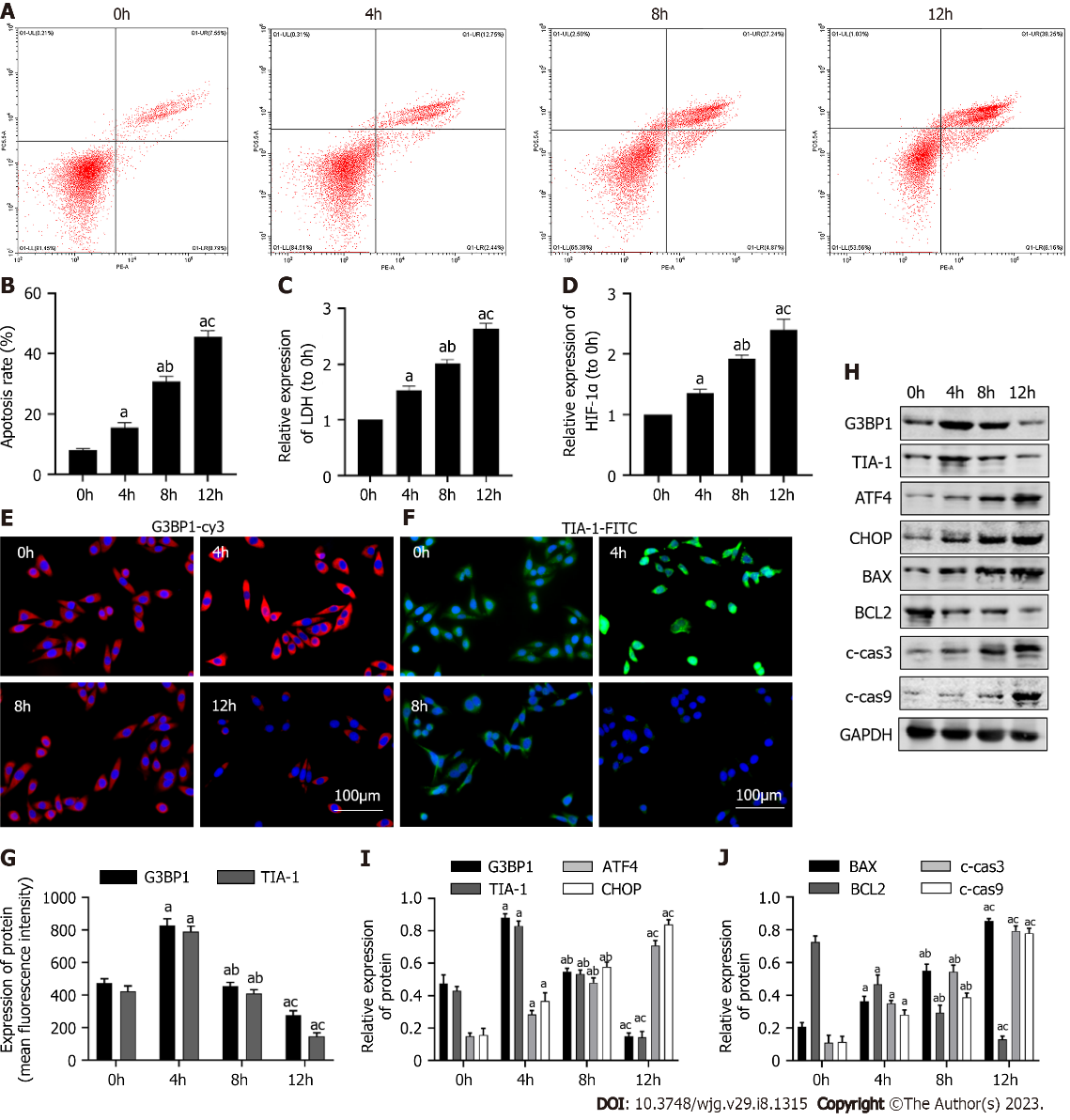 Figure 1 Changes of stress granules, endoplasmic reticulum stress and apoptosis levels with the change of hypoxia time. A and B: The level of apoptosis was detected by flow cytometry; C and D: The detection kits were used to evaluate the content of HIF-1α in homogenates, lactate dehydrogenase in cell supernatant; E: The expression of G3BP1 in cells was detected by immunofluorescence; F: The expression of TIA-1 in cells was detected by immunofluorescence; G: The histogram displays the amount of molecules expression; H-J: The protein expression levels of G3BP1, TIA-1, ATF4, CHOP, BAX, BCL2, c-cas3 and c-cas9 was detected by western blot. n = 3. Data was shown mean ± SD. aP < 0.05 vs 0 h group; bP < 0.05 vs 4 h group; cP < 0.05 vs 8 h group.  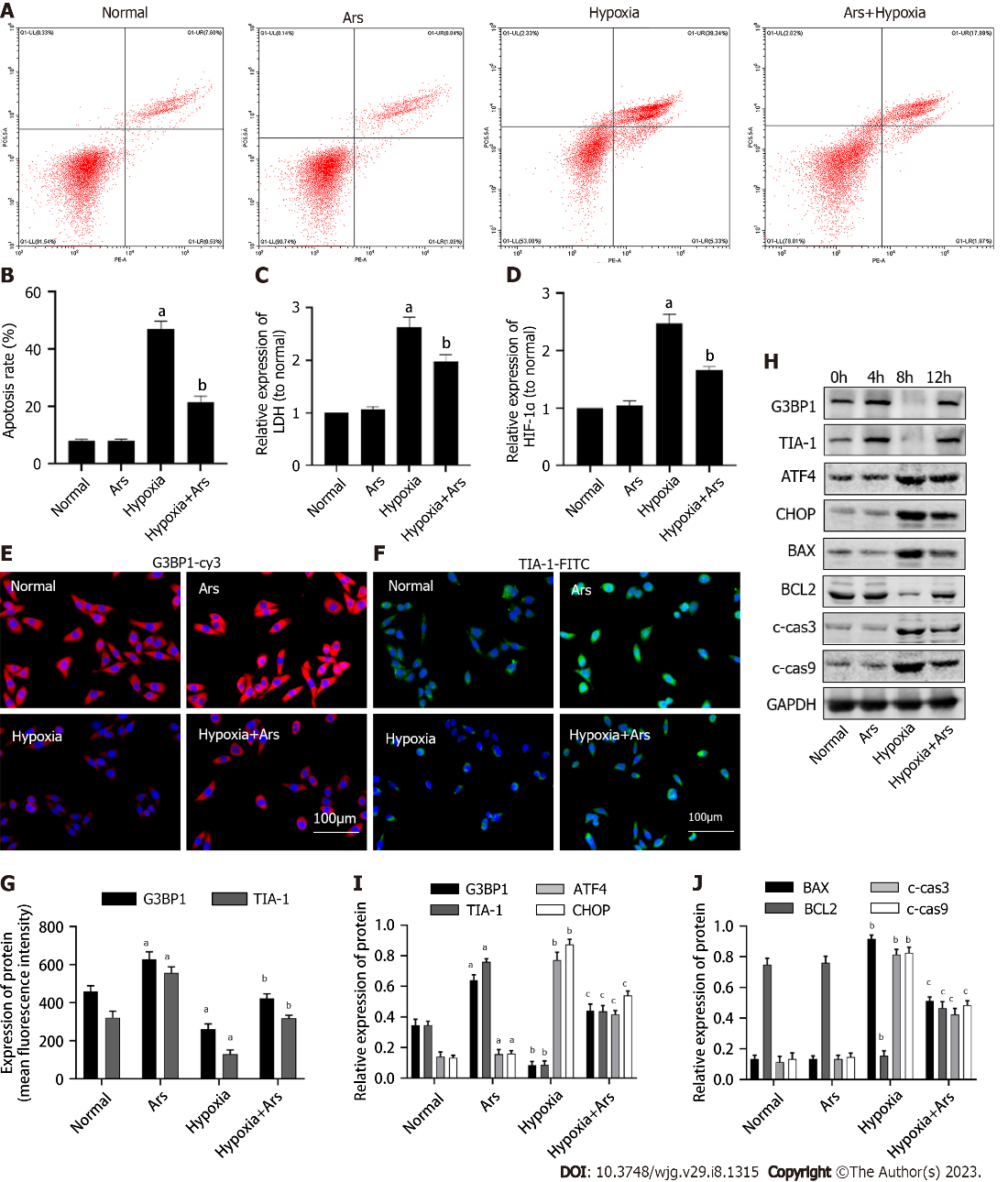 Figure 2 Effects of stress granules agonist on endoplasmic reticulum stress and apoptosis in hepatocyte hypoxia model. A and B: The level of apoptosis was detected by flow cytometry; C and D: The detection kits were used to evaluate the content of HIF-1α in homogenates, lactate dehydrogenase in cell supernatant; E: The expression of G3BP1 in cells was detected by immunofluorescence; F: The expression of TIA-1 in cells was detected by immunofluorescence; G: The histogram displays the amount of molecules expression; H-J: The protein expression levels of G3BP1, TIA-1, ATF4, CHOP, BAX, BCL2, c-cas3 and c-cas9 was detected by western blot. n = 3. Data was shown mean ± SD. aP < 0.05 vs normal group; bP < 0.05 vs hypoxia group.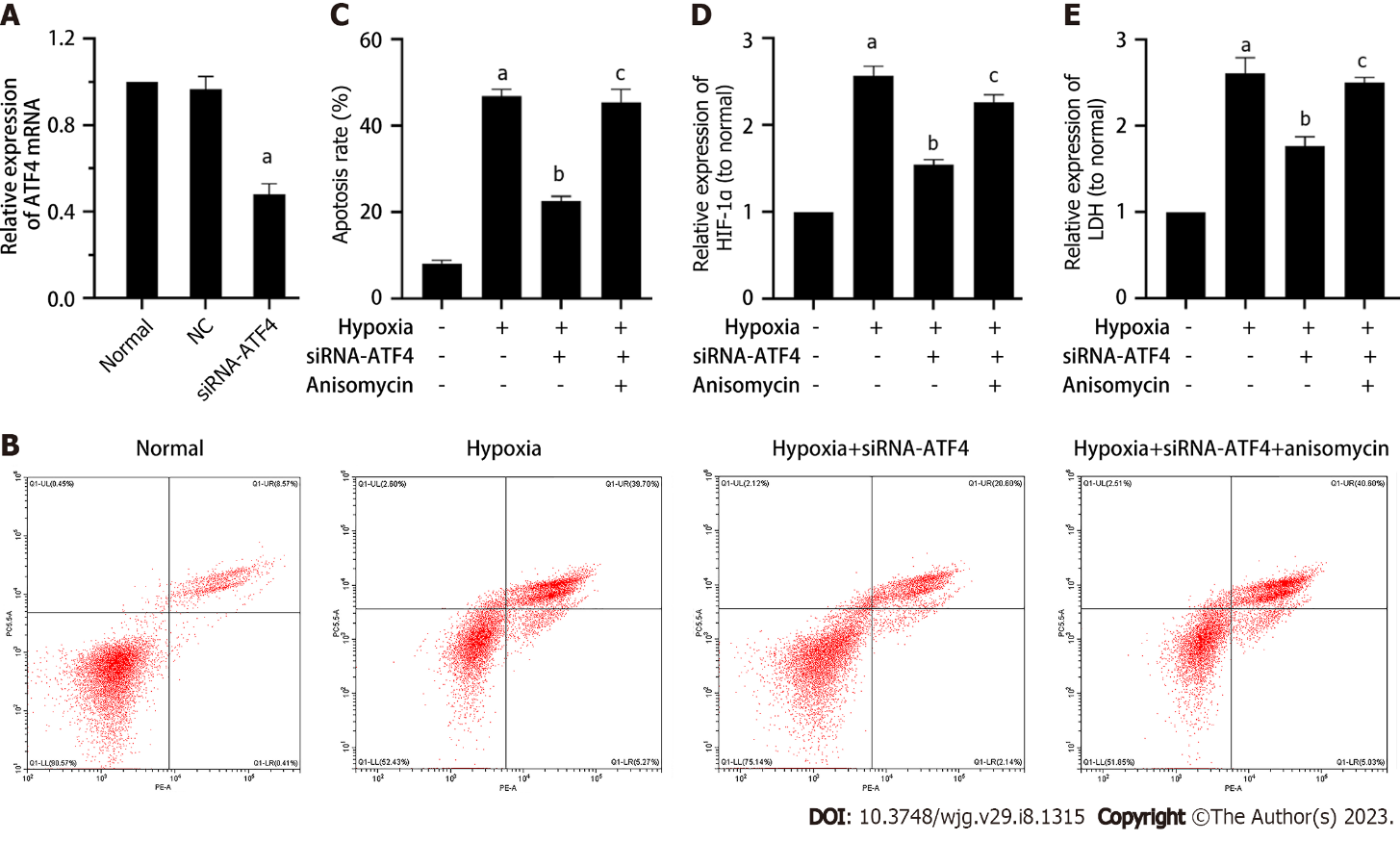 Figure 3 Effect of stress granules on apoptosis, HIF-1α, and lactate dehydrogenase in hepatocyte hypoxia model through endoplasmic reticulum stress. A: The level of mRNA in cells was detected by quantitative real-time polymerase chain reaction; B and C: The level of apoptosis was detected by flow cytometry; D-E: The detection kits were used to evaluate the content of HIF-1α in homogenates, lactate dehydrogenase in cell supernatant. n = 3. Data was shown mean ± SD. aP < 0.05 vs normal group; bP < 0.05 vs hypoxia group; cP < 0.05 vs hypoxia + siRNA-ATF4.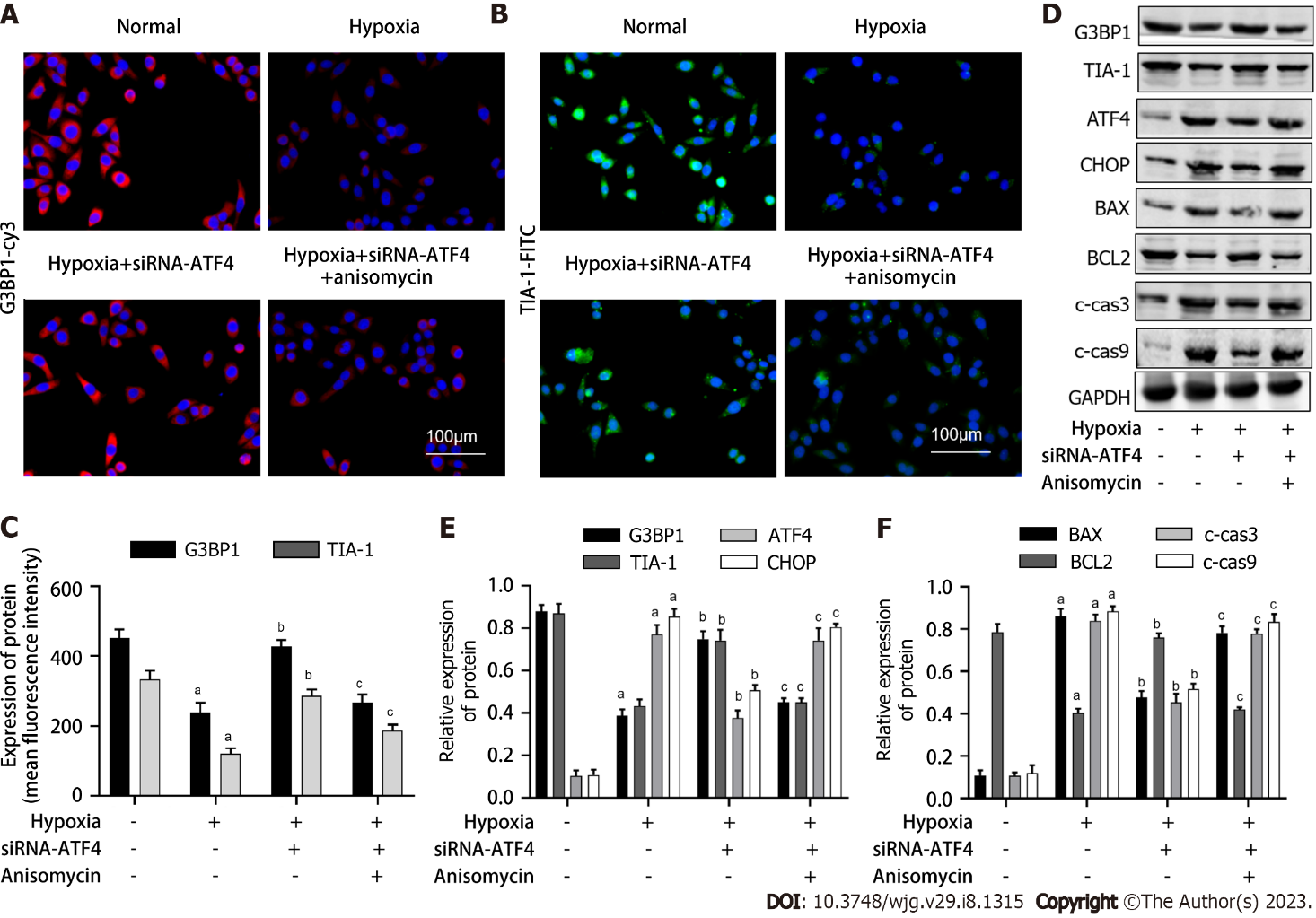 Figure 4 Effect of stress granules on G3BP1 and endoplasmic reticulum stress related molecules in hepatocyte hypoxia model through endoplasmic reticulum stress. A: The expression of G3BP1 in cells was detected by immunofluorescence; B: The expression of TIA-1 in cells was detected by immunofluorescence; C: The histogram displays the amount of molecules expression; D-F: The protein expression levels of G3BP1, TIA-1, ATF4, CHOP, BAX, BCL2, c-cas3 and c-cas9 was detected by western blot. n = 3. aP < 0.05 vs normal group; bP < 0.05 vs hypoxia group; cP < 0.05 vs hypoxia + siRNA-ATF4.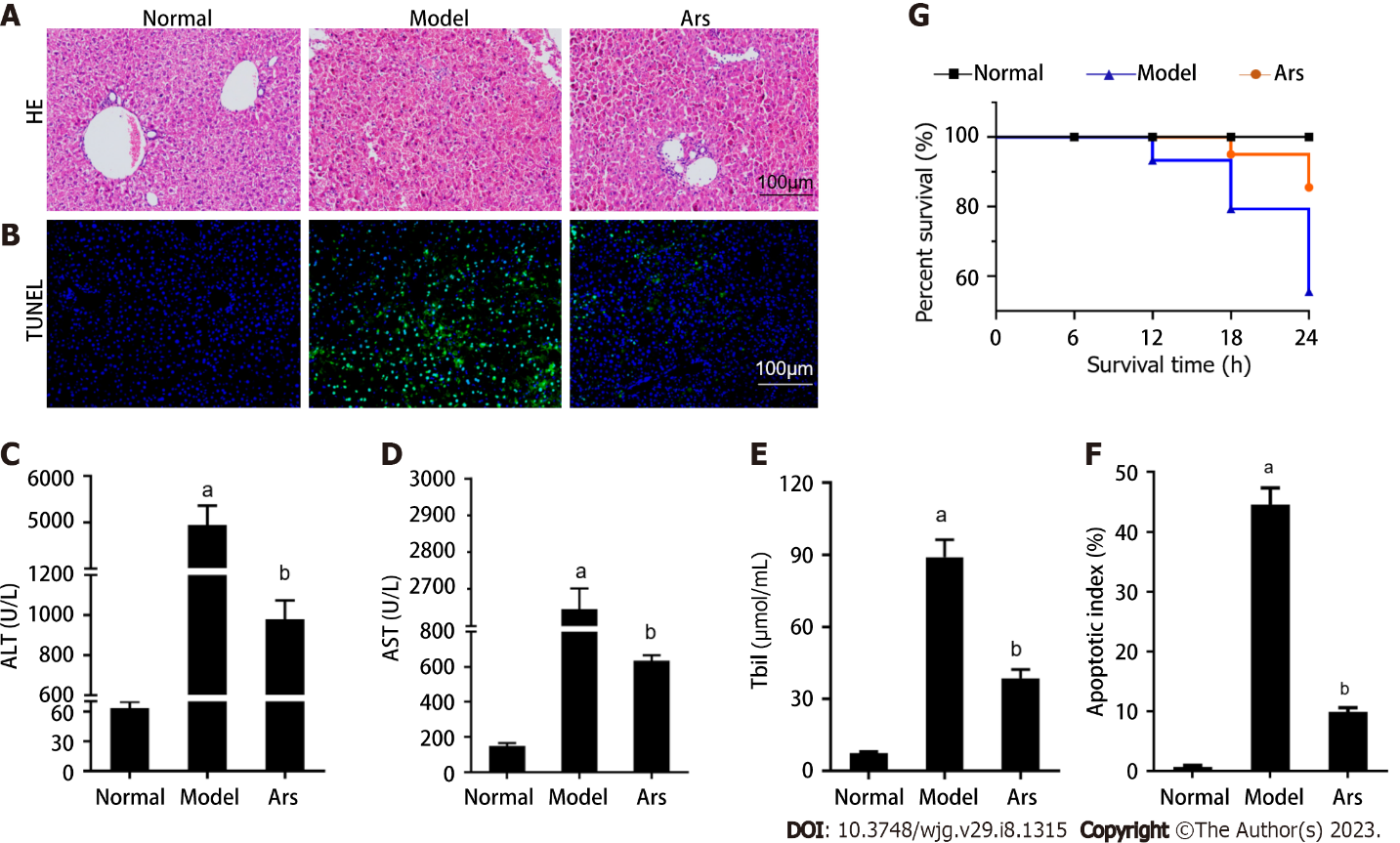 Figure 5 Effects of stress granules agonist on histopathology, apoptosis levels, liver function in acute liver failure mice. A: Hepatic histopathological changes were detected by HE staining; B and F: TUNEL stanning was used to detected the level of apoptosis in live liver tissue; C-E: The levels of alanine aminotransferase, aspartate aminotransferase and total bilirubin in the serum of mice were detected by automatic biochemical analyzer; G: The 6 h, 12 h, 18 h, 24 h survival rates of mice in each group were observed. n = 10. Data was shown mean ± SD. aP < 0.05 vs normal group; bP < 0.05 vs model group. ALT: Alanine aminotransferase; AST: Aspartate aminotransferase; TBIL: Total bilirubin.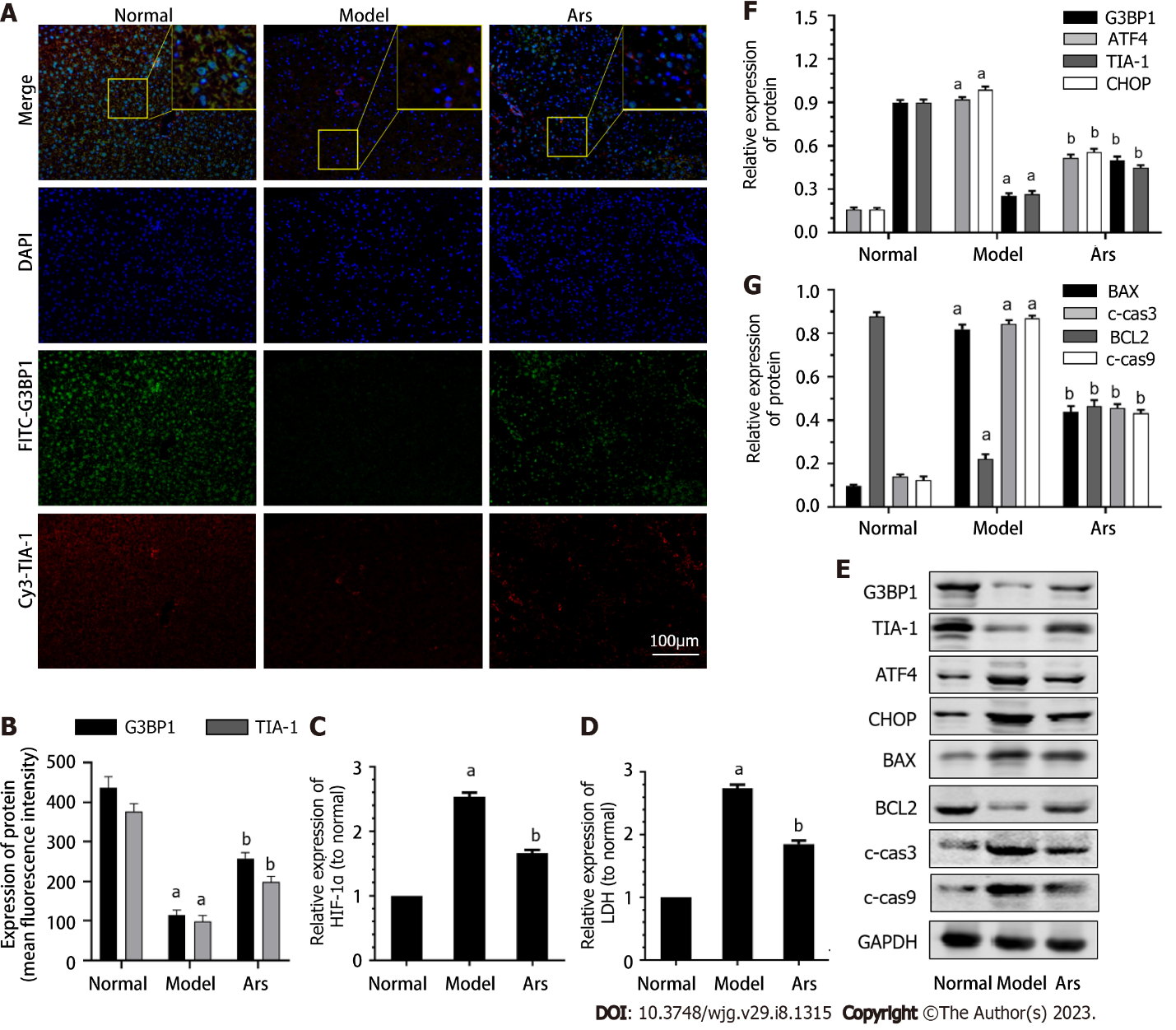 Figure 6 Effect of stress granules agonist on G3BP1, HIF-1α, lactate dehydrogenase and endoplasmic reticulum stress related molecules in acute liver failure mice liver. A: The expression of G3BP1 and TIA-1 in liver was detected by immunofluorescence; B: The histogram displays the amount of molecules expression; C and D: The detection kits were used to evaluate the content of HIF-1α in liver tissue homogenate, lactate dehydrogenase in serum; E-G: The protein expression levels of G3BP1, TIA-1, ATF4, CHOP, BAX, BCL2, c-cas3 and c-cas9 was detected by western blot. n = 10. Data was shown mean ± SD. aP < 0.05 vs normal group; bP < 0.05 vs model group. 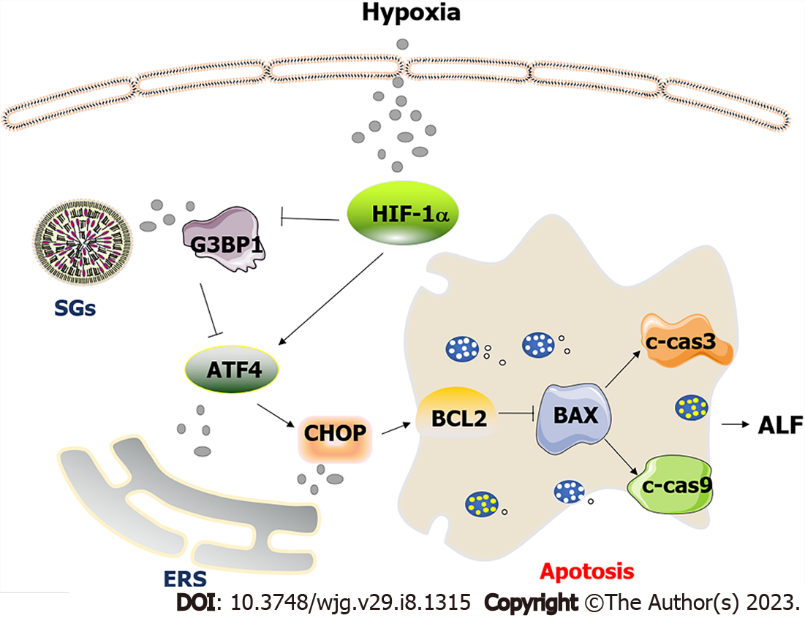 Figure 7 Graphical abstract. In the process of acute liver failure, hepatocytes were damaged by hypoxia and ischemia injury. At this time, the content of HIF-1α in cells increased, which inhibited the formation of stress granules (SGs) mediated by G3BP1 and promoted the expression of endoplasmic reticulum stress (ERS) marker molecules ATF4 and CHOP. The activated ERS pathway further promotes hepatocyte apoptosis. Promoting SGs synthesis can inhibit the level of hepatocyte apoptosis by inhibiting the ATF4-mediated ERS pathway. SGs: Stress granules; ERS: Endoplasmic reticulum stress; ALF: Acute liver failure.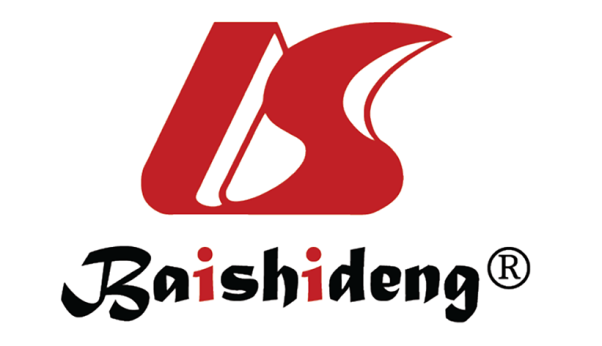 Published by Baishideng Publishing Group Inc7041 Koll Center Parkway, Suite 160, Pleasanton, CA 94566, USATelephone: +19253991568Email: bpgoffice@wjgnet.comHelp Desk: https://www.f6publishing.com/helpdeskhttps://www.wjgnet.com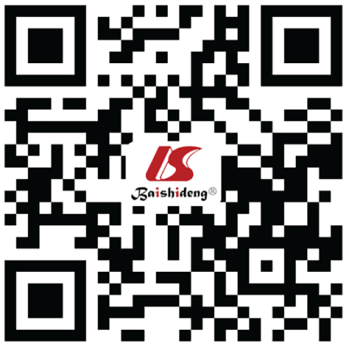 © 2023 Baishideng Publishing Group Inc. All rights reserved.